High School Meet Observed SwimsRequest for Manual Loading of Results into SWIMS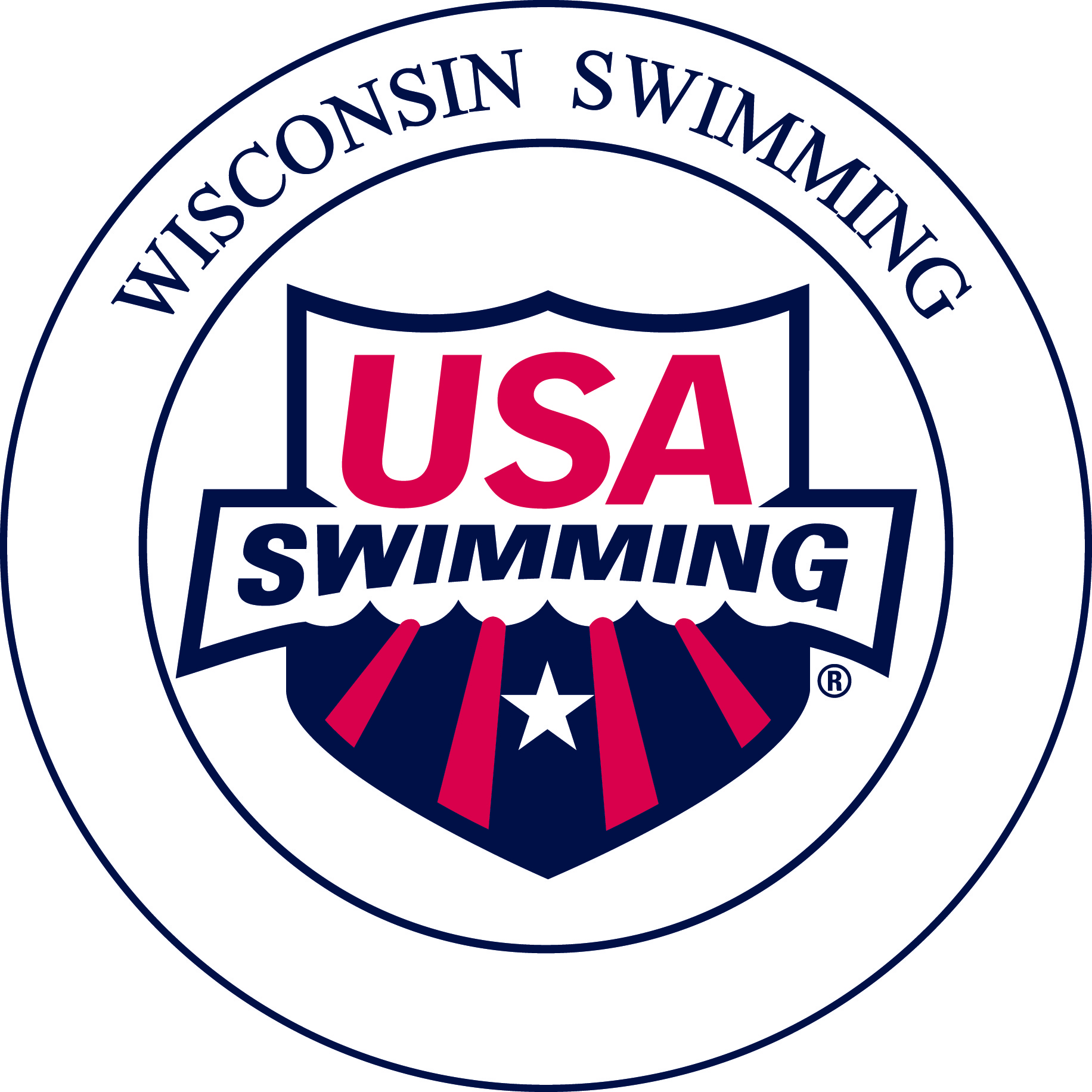 Form C-2Submitted by:                 	     	                            Date:					USA Swimming Club: 					USA Swimming Coach: 							To have qualified results from observed high school meets be loaded into the USA Swimming SWIMS database, please submit this form to Wisconsin Swimming NTV Coordinator, Julia Krueger: juliak3@me.comSwimmer NameUSA SwimmingMember ID#Meet NameMeet LocationMeet DateEvent DescriptionResult (mm:ss.hh)00:00.00 